First United Methodist Church of Hurst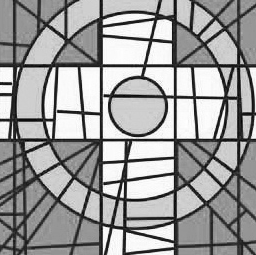 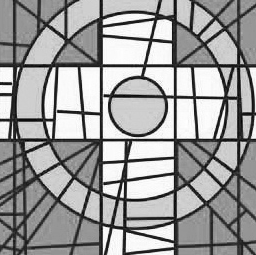 Reeves Anderson Scholarship Application Edna Reeves Anderson was a lifelong member of the First United Methodist Church of Hurst. Her grandparents were charter members. Edna had a spirit of generosity throughout her lifetime and beyond. Edna remembered her church in her will and created a perpetual legacy gift for the mission and ministry of the church. Edna had a deep love for our youth and asked that the church create a scholarship to be awarded annually to a graduating high school senior who has been active in the church and community and has maintained a 3.0 grade point average. Please submit your completed application, along with a copy of your high school transcript via email to sgarza@fumchurst.org by noon on Friday, May 20, 2022.Name	 Address 	 Phone number  		                                                         Member of FUMC Hurst for	yearsEmail address 	High School  	High School class rank:	out of 		Cumulative GPA:	on a scale of  	Please answer the following questions and attach to this application.  Please use 11pt Calibri font, single spaced, and limit your responses to one page or less per numbered question.List all high school activities and organizations that you have participated in during the last four years, including any leadership positions.List honors, awards and achievements.Describe your plans for your future education, including the name of the institution you have chosen to attend, what your field of study will be and why you chose this area of study.List church activities that you have been involved in at FUMC Hurst since the sixth grade.  Which of these has made the biggest impact on your life?  Explain why.  Which of these do you think has made the biggest impact on your church family?  Explain why.List community involvement participation.  Describe an experience that meant the most to you.How has the church family contributed to your life?Write an essay of about 250 words on the following topic: Think about the person who has had the greatest influence on you in your spiritual life and growth in this church. Then in your own words, describe what that person would say about you today as a person, as a student, and as a Christian.